A.S. 2018/2019Progetto PON “Digicraft” – “Datafusion, esperimenti di Data journalism”Docenti: Prof.ssa Alessandra Brafa– Gianpiero Megna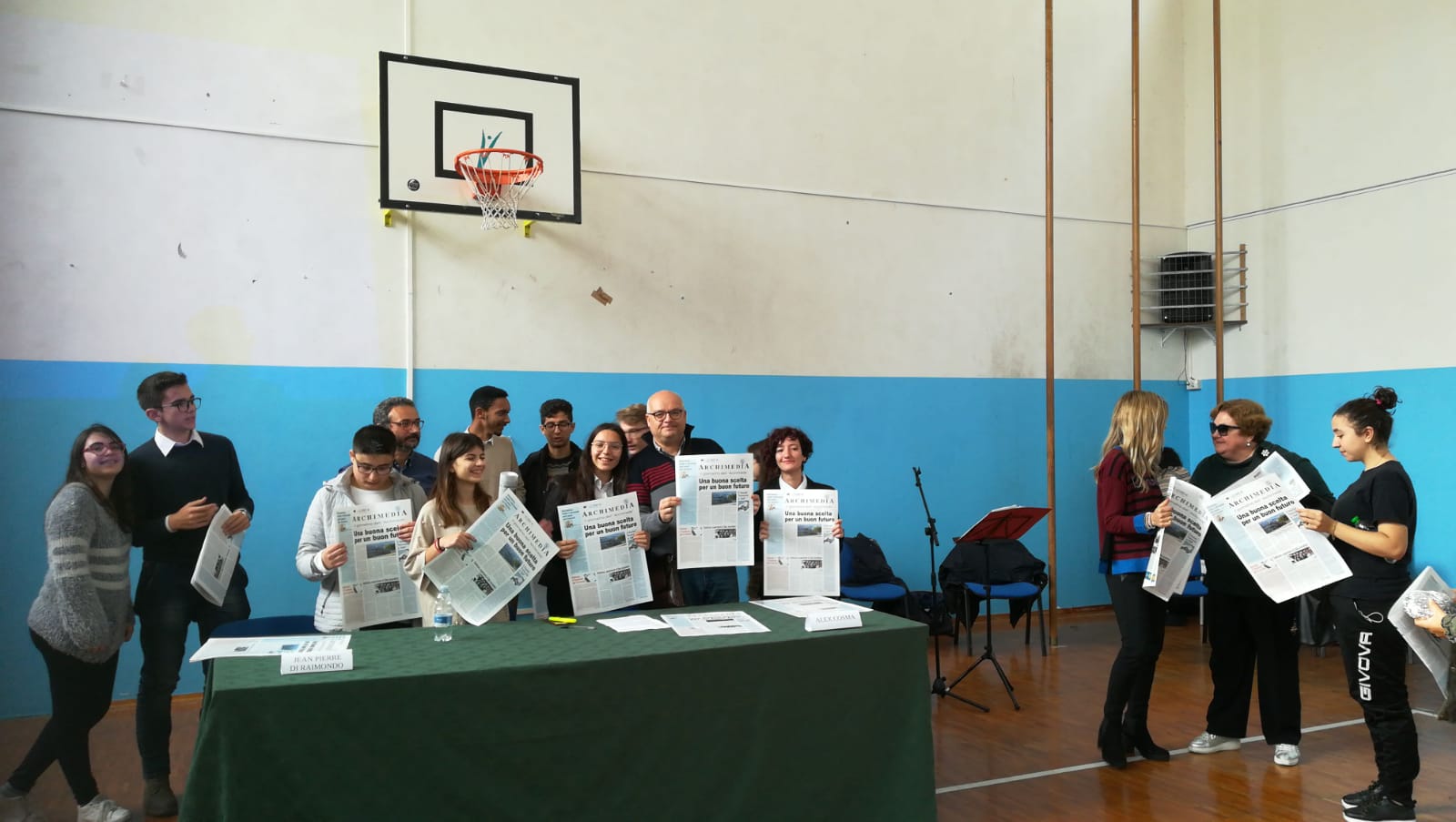 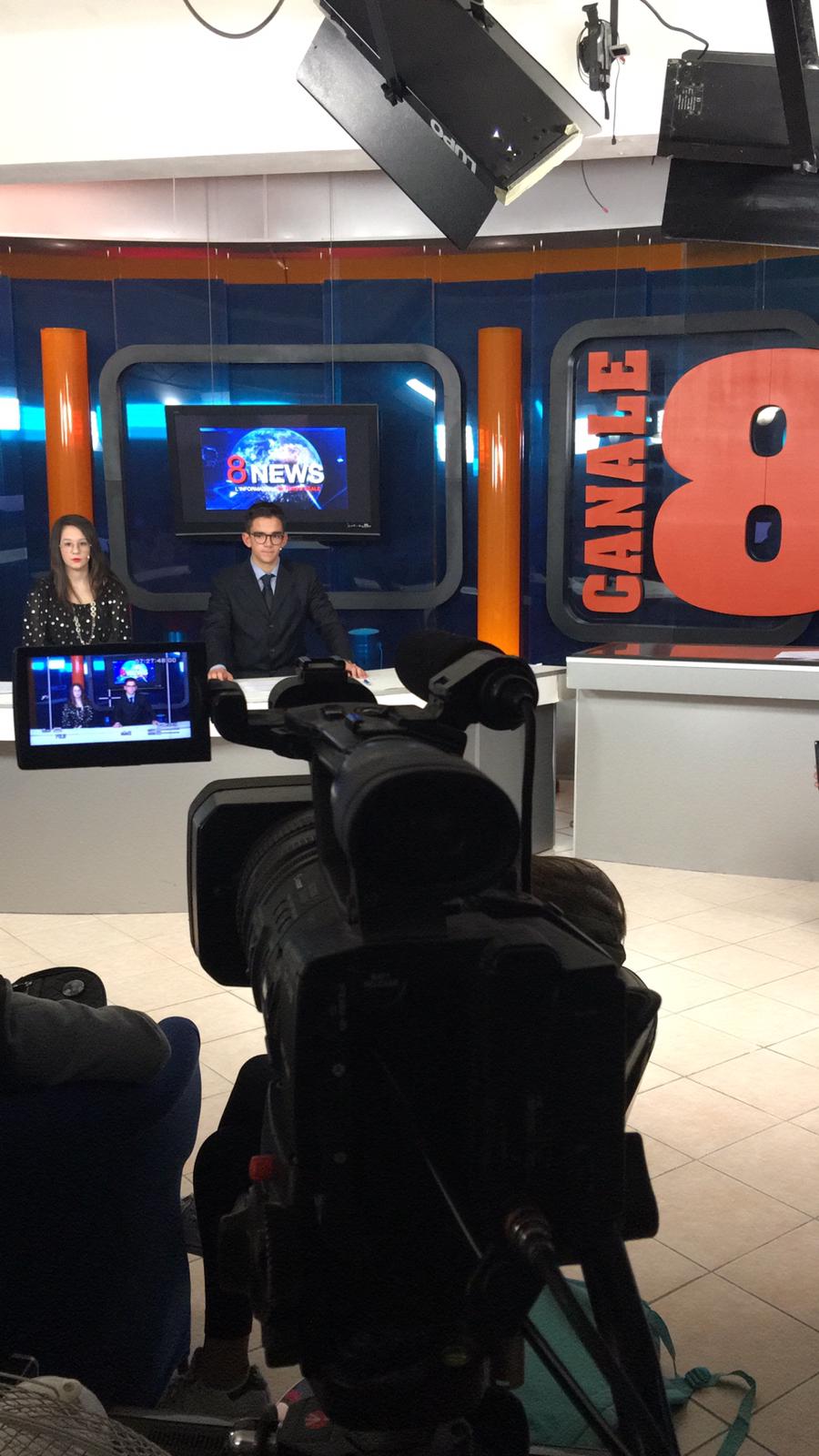 A.S. 2017/2018Modulo di arte con metodologia CLIL “Guernica By Pablo Picasso - Guernica 1937”Classi V B, F del Liceo Scientifico e V C del Liceo LinguisticoDocenti: Prof.ssa Corradina Malgozzi – Prof. Natalino Guastella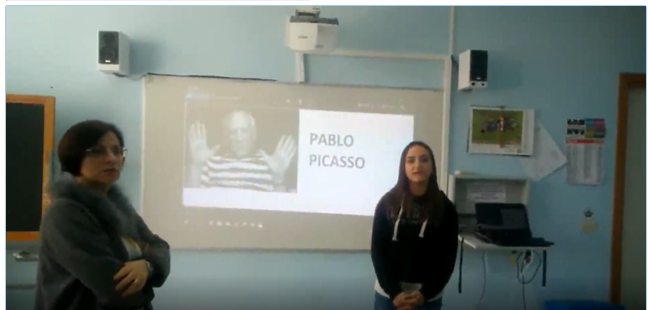 A.S. 2017/2018“TG della Classe II C”Classe: 2^C - IPCT Servizi CommercialiDocente: Prof.ssa Lorenza Giarratana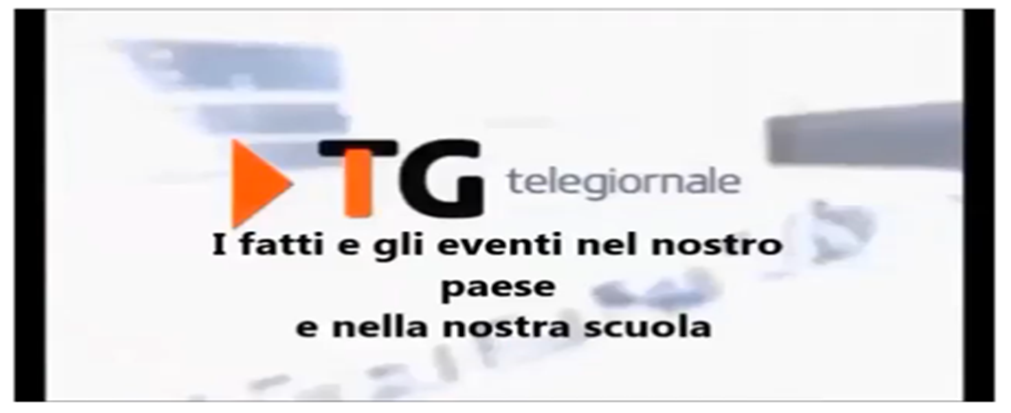 A.S.2016/2017Visita aziendale Stabilimento tipografico ETIS 2000 - Zona industriale - CataniaDocenti: Prof.ssa Maria Di Noto e Prof.ssa Lorenza Giarratana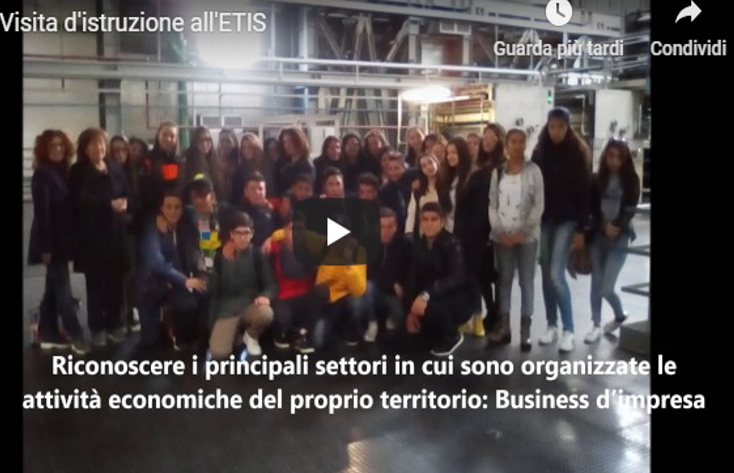 